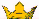 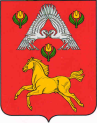 СЕЛЬСКАЯ  ДУМАВЕРХНЕПОГРОМЕНСКОГО СЕЛЬСКОГО ПОСЕЛЕНИЯСРЕДНЕАХТУБИНСКОГО  РАЙОНА    ВОЛГОГРАДСКОЙ  ОБЛАСТИ  Р Е Ш Е Н И Еот  25 декабря 2017  г.    № 111/198Об утверждении бюджета Верхнепогроменского сельского поселения Среднеахтубинского муниципального района на 2018 год и на плановый период до 2020 годаСтатья 1. Основные характеристики бюджета Верхнепогроменского сельского поселения на 2018 год и на период до 2020 года1. Утвердить основные характеристики бюджета Верхнепогроменского сельского поселения (далее – бюджет поселения) на 2018 год:прогнозируемый общий объем доходов бюджета поселения в сумме         8 912,60 тыс. руб., в том числе собственные доходы в сумме 3 132,00 тыс. руб. и безвозмездные поступления от других бюджетов бюджетной системы Российской Федерации в сумме 5 780,60 тыс. руб. (дотация от других бюджетов бюджетной системы 2 785,0 тыс. руб., субсидия на сбалансированность 2 901,00 тыс. руб., субвенция на создание, исполнение функций и организацию деятельности административных комиссий в сумме 4,7 тыс. руб., субвенция на осуществление полномочий по первичному воинскому учету в сумме 89,9 тыс.руб.);общий объем расходов бюджета поселения в сумме 8 912,60 тыс.руб.;2. Утвердить основные характеристики бюджета поселения на 2019 год и на 2020 год:прогнозируемый общий объем доходов бюджета поселения на 2019 год в сумме 6 174,50 тыс. рублей, в том числе собственные доходы в сумме 3 295,00 тыс.рублей. и безвозмездные поступления от других бюджетов бюджетной системы Российской Федерации в сумме 2 879,50  тыс. руб. (дотация от других бюджетов бюджетной системы 2 785,00 тыс. руб., субсидия на сбалансированность 0,00 тыс. руб., субвенция на создание  и организацию  деятельности  административных комиссий в сумме 3,5 тыс.рублей, субвенция на осуществление полномочий по первичному воинскому учету в сумме 91,00 тыс.рублей;общий объем расходов бюджета поселения на 2019 год в сумме 6 174,50 тыс. рублей;прогнозируемый общий объем доходов бюджета поселения на 2020 год в сумме 6 343,80 тыс. рублей, в том числе собственные доходы в сумме 3 461,00 тыс.рублей. и безвозмездные поступления от других бюджетов бюджетной системы Российской Федерации в сумме 2 882,80  тыс. руб. (дотация от других бюджетов бюджетной системы 2 785,00 тыс. руб., субсидия на сбалансированность 0,00 тыс. руб., субвенция на создание  и организацию  деятельности  административных комиссий в сумме 3,5 тыс.рублей, субвенция на осуществление полномочий по первичному воинскому учету в сумме 94,30 тыс.рублей;общий объем расходов бюджета поселения на 2020 год в сумме 6 343,80 тыс. рублей;дефицит бюджета Верхнепогроменского сельского поселения на 2018 год- 0 рублей, на 2019 год – 0 рублей, на 2020 год – 0 рублей.Статья 2. Нормативы отчислений от уплаты налогов, пошлин, сборов и иных платежей в бюджет  поселения на 2018 год и на период до 2020 годаВ соответствии с пунктом 2 статьи 184.1 Бюджетного кодекса Российской Федерации утвердить нормативы отчислений от уплаты налогов, пошлин, сборов и иных платежей в бюджет поселения  на 2018 год и на период до 2020 года согласно приложению 3 к настоящему Решению.Статья 3. Муниципальный внутренний долг Верхнепогроменского сельского поселения1. Установить предельный объем муниципального долга на 2018 год- 0 рублей, 2019 год – 0 рублей, 2020 год – 0 рублей2. Установить верхний предел муниципального долга на 2018 год- 0 рублей, 2019 год – 0 рублей, 2020 год – 0 рублейСтатья 4. Главные администраторы доходов 1. Закрепить и утвердить источники доходов бюджета поселения на 2018 год и период до 2020 года согласно приложению 1 к настоящему решению за администраторами доходов бюджета Верхнепогроменского сельского поселения Среднеахтубинского муниципального района, осуществляющими контроль за правильностью исчисления, полнотой и своевременностью уплаты, начислением, учетом, взысканием и принятием решений о возврате (зачете) излишне уплаченных (взысканных) платежей в бюджет поселения, пеней и штрафов по ним. 2. Глава администрации Волгоградской области в случае изменения в 2017 году состава и (или) функций главных администраторов доходов бюджета поселения  вправе вносить соответствующие изменения в состав закрепленных за ними кодов классификации доходов бюджетов Российской Федерации или классификации источников финансирования дефицитов бюджетов Российской Федерации с последующим внесением изменений в настоящее Решение.Статья 5. Поступления доходов в бюджет поселения в 2018 году и 2019-2020 годахУчесть в бюджете поселения поступления доходов в 2018 году, согласно приложению 4 к настоящему Решению, в 2019 - 2020 годах - согласно приложению 5 к настоящему Решению.Статья 6. Главные распорядители средств бюджета поселения на 2018 год и на период до 2020 годаУтвердить перечень главных распорядителей средств бюджета поселения на 2018 год и период до 2020 года согласно приложениям 6 к настоящему Решению.Статья 7. Бюджетные ассигнования бюджета поселения на 2018 год и на период до 2020 года1. Утвердить в пределах общего объема расходов, установленного статьей 1 настоящего Решения, распределение бюджетных ассигнований по разделам и подразделам классификации расходов бюджета поселения:на 2018 год - согласно приложению 7 к настоящему Решению;на 2019 - 2020 годы - согласно приложению 8 к настоящему Решению.2. Утвердить в пределах общего объема расходов, установленного статьей 1 настоящего Решения, распределение бюджетных ассигнований по разделам и подразделам, целевым статьям и видам расходов классификации расходов бюджета поселения:на 2018 год - согласно приложениям 9 к настоящему Решению;на 2019 - 2020 годы - согласно приложению 12, 13 к настоящему Решению.Статья 8. Особенности использования бюджетных ассигнований по обеспечению деятельности органов власти местного самоуправления, учреждений бюджетной сферы Верхнепогроменского сельского поселения1. Утвердить структуру администрации и учреждений культуры Верхнепогроменского сельского поселения на 2018 год согласно приложению 16, 17.2.Глава администрации Верхнепогроменского сельского поселения не вправе принимать решения, приводящие к увеличению в 2018 году численности муниципальных служащих, работников учреждений бюджетной сферы, за исключением случаев, когда Федеральными законами от 22 августа . N 122-ФЗ "О внесении изменений в законодательные акты Российской Федерации и признании утратившими силу некоторых законодательных актов Российской Федерации в связи с принятием Федеральных законов "О внесении изменений и дополнений в Федеральный закон "Об общих принципах организации законодательных (представительных) и исполнительных органов государственной власти субъектов Российской Федерации" и "Об общих принципах организации местного самоуправления в Российской Федерации", от 6 октября . №131-ФЗ «Об общих принципах организации местного самоуправления в Российской Федерации» и другими нормативными правовыми актами муниципальному образованию субъекта Российской Федерации устанавливаются дополнительные полномочия.Статья 9. Особенности использования органами местного самоуправления Верхнепогроменского сельского поселения целевых средств, переданных из областного бюджетаНе использованные в 2017 году целевые средства, переданные из областного  бюджета в бюджет поселения, подлежат использованию в 2018 году на те же цели.Статья 10. Предельная штатная численность муниципальных служащих Верхнепогроменского сельского поселенияУтвердить предельную штатную численность муниципальных служащих Верхнепогроменского сельского поселения, содержание которых осуществляется за счет средств бюджета поселения, по главным распорядителям бюджетных средств на 2018 год согласно приложению 18 к настоящему Решению.Статья 11. Межбюджетные трансферты  Верхнепогроменского сельского поселения  получаемые из других бюджетов на 2018-2020 гг.Утвердить межбюджетные трансферты  Верхнепогроменского сельского поселения  получаемые из других бюджетов на 2018-2020гг. согласно приложению 19 к настоящему Решению.Статья 12. Перечень строек и объектов строительства, реконструкции и технического перевооружения для нужд Верхнепогроменского сельского поселения на 2018 годУтвердить перечень строек и объектов строительства, реконструкции и технического перевооружения для нужд Верхнепогроменского сельского поселения на 2018 год согласно приложению 20 к настоящему Решению.Статья 13. Перечень целевых статей и объем расходов бюджета  Верхнепогроменского сельского поселения на реализацию мероприятий, предусмотренных муниципальными программами на 2018 год       Утвердить перечень целевых статей и объем расходов бюджета  Верхнепогроменского сельского поселения на реализацию мероприятий, предусмотренных муниципальными программами на 2018 год согласно приложению 21 к настоящему Решению.Статья 14. Программа муниципальных внутренних заимствований Верхнепогроменского сельского поселения на 2018 годУтвердить программу муниципальных внутренних заимствований Верхнепогроменского сельского поселения на 2018 год согласно приложению 22 к настоящему Решению.Статья 15. Заключительные положенияНастоящее Решение вступает в силу с 1 января 2018 года.Глава Верхнепогроменского сельского поселения                                                                     К.К.Башулов Глава Верхнепогроменского сельского поселения                                                                         К.К.Башулов                                                                                                                               Приложение № 1									к решению сельской ДумыВерхнепогроменского сельского поселенияот 25 декабря 2017 г. № 111/198  Нормативы отчислений от уплаты налогов, пошлин, сборов и иныхплатежей в бюджет поселения на 2018 год и на плановый период 2019 и 2020 годовГлава Верхнепогроменскогосельского поселения                                                                      К.К.Башулов                                                                                                                                Приложение № 6									к решению сельской ДумыВерхнепогроменского сельского поселенияот 25 декабря 2017г. № 111/198 ПЕРЕЧЕНЬглавных распорядителей бюджетных средств Верхнепогроменского сельского поселения                                            на 2018 год и период до 2020 годаГлава Верхнепогроменскогосельского поселения                                                              К.К.Башулов                                                                                                                               Приложение № 3									к решению сельской ДумыВерхнепогроменского сельского поселенияот 25 декабря 2017 г. № 111/198 ПЕРЕЧЕНЬглавных администраторов источников финансирования дефицита бюджета  Верхнепогроменского сельского поселения                                            на 2018 год и период до 2020 годаИсточники внутреннего финансирования дефицита бюджета Верхнепогроменского сельского поселения на 2018 год и на плановый период до 2020 годатыс. руб.Глава Верхнепогроменскогосельского поселения                                                                                             К.К.Башулов                                                                                                                                Приложение № 4к решению сельской ДумыВерхнепогроменского сельского поселенияот 25 декабря 2017 г. № 111/198  Доходы  Верхнепогроменского сельского поселения на 2018 год                                                                                                                                тыс.руб.Глава Верхнепогроменскогосельского поселения                                                                                              К.К.Башулов                                                                                                                               Приложение № 5									к решению сельской ДумыВерхнепогроменского сельского поселенияот 25 декабря 2017 г. № 111/198    Доходы Верхнепогроменского сельского поселенияна плановый период 2019 и 2020 г.                                                                                                                                          тыс.руб.Глава Верхнепогроменского сельского поселения                                                                                                 К.К.Башулов                                                                                                                               Приложение № 19к решению сельской ДумыВерхнепогроменского сельского поселенияот 25 декабря 2017 г. № 111/198     Межбюджетные трансферты Верхнепогроменского сельского поселения получаемые из других бюджетов на 2018-2020гг.                                                                                                                                тыс.руб.Объем межбюджетных трансфертов, предоставляемый в другой бюджет бюджетной системы Российской Федерации на 2018 год                                                                                                                тыс. руб.Глава Верхнепогроменскогосельского поселения                                                                    К.К.Башулов                                                                                                                                         Приложение № 7                                                                                                                                         к решению сельской Думы                                                                                                                                         Верхнепогроменского                                                                                                                                          сельского поселения          от 25 декабря 2017г. № 111/198 Распределение расходов на 2018 год по разделам и подразделам функциональной классификацииГлава Верхнепогроменскогосельского поселения                                                                    К.К.Башулов                                                                                                                                         Приложение № 8                                                                                                                                          к решению сельской Думы                                                                                                                                          Верхнепогроменского                                                                                                                                          сельского поселения          от 25 декабря 2017 г. № 111/198 Распределение расходов на период до 2020 г. по разделам и подразделам функциональной классификацииГлава Верхнепогроменского сельского поселения                                                                      Башулов К.К.                                                                                                                                Приложение № 16									 к решению сельской ДумыВерхнепогроменского сельского поселения    от 25 декабря 2017 г. № 111/198 С Т Р У К ТУРА Администрации Верхнепогроменского сельского поселенияГлава Верхнепогроменского сельского поселения - глава администрации Верхнепогроменского сельского поселения;главный специалист администрации сельского поселения;ведущий специалист - главный бухгалтер;ведущий специалист;специалист 1 категории;специалист 1 категории;специалист 1 категории - экономист;специалист 2 категории;специалист 2 категории;военно-учетный работник;водитель автомобиля;уборщик помещения;сторож;сторож;сторож.Глава Верхнепогроменскогосельского поселения                                                                            К.К.Башулов                                                                                                                               Приложение № 17									к решению сельской ДумыВерхнепогроменского сельского поселения    от 25 декабря 2017 г. № 111/198   С Т Р У К ТУРАМКУК «Верхнепогроменский СДК»директор;художественный руководитель;руководитель кружка (любительского объединения, спортивной секции);- рабочий;библиотекарь;главный бухгалтер;Лиманский сельский Клуб- заведующий; Глава  Верхнепогроменскогосельского поселения					К.К. Башулов                                                                                                                               Приложение № 18									к решению сельской ДумыВерхнепогроменского сельского поселения    от 25 декабря 2017 г. № 111/198 Предельная штатная численность муниципальных служащих Верхнепогроменского сельского поселения по главным распорядителям бюджетных средств на 2018 годГлава Верхнепогроменскогосельского поселения                                                                К.К.Башулов                                                                                                                               Приложение № 20									к решению сельской ДумыВерхнепогроменского сельского поселения    от 25 декабря 2017 г. № 111/198  Перечень строек и объектов строительства, реконструкции и технического перевооружения для нужд Верхнепогроменского сельского поселения на 2018 годГлава Верхнепогроменскогосельского поселения                                                                          К.К.Башулов               Приложение № 21                                                                                                                                  к  решению сельской 							                            	  Думы Верхнепогроменского               сельского поселения   от 25 декабря 2017 г. № 111/198 Перечень целевых статей и объем расходов бюджета Верхнепогроменского сельского поселения на реализацию мероприятий, предусмотренных муниципальными  программами на 2018 год                                                                                                                                           тыс. руб.Глава Верхнепогроменского сельского поселения                                                                           Башулов К.К.Приложение № 22                                                                                                                    к  решению сельской 								  Думы Верхнепогроменскогосельского поселенияот 25 декабря 2017 г.  № 111/198Программа муниципальных внутренних заимствований Верхнепогроменского сельского поселения на 2018 годАдминистрация Верхнепогроменского сельского поселения вправе привлекать кредиты в местный бюджет от других бюджетов бюджетной системы Российской Федерации, кредитных организаций, по которым возникают долговые обязательства Верхнепогроменского сельского поселения, выраженные в валюте Российской ФедерацииПереченьмуниципальных заимствований Верхнепогроменского сельского поселения на 2018 годГлава Верхнепогроменскогосельского поселения                                                                                         К.К.Башулов                                                                                                                                              Приложение № 2                                                                                                                                              к решению сельской Думы                                                                                                                                              Верхнепогроменского                                                                                                                                              сельского поселения            от 25 декабря 2017г. № 111/198  Главный администратор доходов бюджетаВерхнепогроменского      сельского   поселения Среднеахтубинского муниципального района Волгоградской области                                                                                                                                              Приложение № 2                                                                                                                                              к решению сельской Думы                                                                                                                                              Верхнепогроменского                                                                                                                                              сельского поселения            от 25 декабря 2017г. № 111/198  Главный администратор доходов бюджетаВерхнепогроменского      сельского   поселения Среднеахтубинского муниципального района Волгоградской области                                                                                                                                              Приложение № 2                                                                                                                                              к решению сельской Думы                                                                                                                                              Верхнепогроменского                                                                                                                                              сельского поселения            от 25 декабря 2017г. № 111/198  Главный администратор доходов бюджетаВерхнепогроменского      сельского   поселения Среднеахтубинского муниципального района Волгоградской области                                                                                                                                              Приложение № 2                                                                                                                                              к решению сельской Думы                                                                                                                                              Верхнепогроменского                                                                                                                                              сельского поселения            от 25 декабря 2017г. № 111/198  Главный администратор доходов бюджетаВерхнепогроменского      сельского   поселения Среднеахтубинского муниципального района Волгоградской областиКодКодКодНаименование групп, подгрупп, статей, подстатей, элементов, программ (подпрограмм), кодов экономической классификации доходов1112944944108 04020 01 0000 110Государственная пошлина за совершение нотариальных действий должностными лицами органов местного самоуправления, уполномоченными в соответствии с законодательными актами  РФ9449441 11 05035 10 0000 120Доходы от сдачи в аренду имущества, находящегося в оперативном управлении органов управления поселений и созданных ими учреждений (за исключением имущества муниципальных автономных учреждений)9449441 11 08050 10 0000 120Средства, получаемые от передачи имущества, находящегося в собственности поселений(за исключением имущества муниципальных автономных учреждений, а также имущества муниципальных унитарных предприятий, в том числе казенных),в залог, в доверительное управление9449441 11 09045 10 0000 120Прочие поступления от использования имущества, находящегося в собственности поселений (за исключением имущества муниципальных бюджетных и автономных учреждений, а также имущества муниципальных унитарных предприятий, в том числе казенных)9449441 13 01995 10 0000 130Прочие доходы от оказания платных услуг (работ) получателями средств бюджетов поселений.9449441 13 02065 10 0000 130Доходы, поступающие в порядке возмещения расходов, понесенных в связи с эксплуатацией имущества поселений9449441 13 02995 10 0000 130Прочие доходы от оказания платных услуг получателями средств бюджетов поселений и компенсации затрат бюджетов поселений9449441 14 02050 10 0000 410Доходы от реализации имущества, находящегося в собственности поселений (за исключением имущества муниципальных бюджетных и автономных учреждений, а также имущества муниципальных унитарных предприятий, в том числе казенных) в части реализации основных средств по указанному имуществу9449441 14 02050 10 0000 440Доходы от реализации имущества, находящегося в собственности поселений (за исключением имущества муниципальных бюджетных и автономных учреждений, а также имущества муниципальных унитарных предприятий, в том числе казенных) в части реализации материальных запасов по указанному имуществу9449441 14 02052 10 0000 410Доходы от реализации имущества, находящегося в оперативном управлении учреждений, находящихся в ведении органов управления поселений (за исключением имущества муниципальных автономны учреждений),в части реализации основных средств по указанному имуществу9449441 14 02052 10 0000 440Доходы от реализации имущества, находящегося в оперативном управлении учреждений, находящихся в ведении органов управления поселений (за исключением имущества муниципальных бюджетных и автономных учреждений),в части реализации материальных запасов по указанному имуществу9449441 14 0205310 0000 410Доходы от реализации иного имущества, находящегося в собственности поселений (за исключением имущества муниципальных бюджетных и автономных учреждений, а также имущества муниципальных унитарных предприятий, в том числе казенных), в части реализации основных средств по указанному имуществу9449441 14 02053 10 0000 440Доходы от реализации имущества, находящегося в собственности поселений (за исключением имущества муниципальных бюджетных и автономных учреждений, а также имущества муниципальных унитарных предприятий, в том числе казенных), в части реализации материальных запасов по указанному имуществу9449441 15 02050 10 0000 140Платежи, взимаемые организациями поселений за выполнение определенных функций9449441 16 90050 10 0000 140Прочие поступления от денежных взысканий (штрафов) и иных сумм в возмещении ущерба, зачисляемые в бюджеты поселений9449441 16 21050 10 0000 140Денежные взыскания (штрафы) и иные суммы, взыскиваемые с лиц, виновных в совершении преступлений, и возмещение ущерба имуществу зачисляемые в бюджеты поселений9449441 16 23051 10 0000 140Доходы от возмещения ущерба при возникновении страховых случае по обязательному страхованию гражданской ответственности , когда выгодоприобретателями выступают получатели средств бюджетов поселений9449441 17 01050 10 0000 180Невыясненные поступления, зачисляемые в бюджеты поселений9449441 17 05050 10 0000 180Прочие неналоговые поступления бюджетов поселений9449442 19 05000 10 0000 151Возврат остатков субсидий и субвенций из бюджетов поселений9449442 18 05010 10 0000 151Доходы бюджетов поселений от возврата остатков субсидий, субвенций и иных межбюджетных трансфертов, имеющих целевое назначение, прошлых лет из бюджетов муниципальных районов9449442 02 02088 10 0000 151Субсидии бюджетам поселений на обеспечение мероприятий по капитальному ремонту многоквартирных домов за счет средств, поступивших от государственной корпорации Фонд содействия реформирования жилищно-коммунального хозяйства9449442 02 02088 10 0002 151Субсидии бюджетам поселений на обеспечение мероприятий по переселению граждан из аварийного жилищного фонда средств, поступивших от государственной корпорации Фонд содействия реформированию жилищно-коммунального хозяйства9449442 02 02078 10 0000 151Субсидии бюджетам поселений на бюджетные инвестиции для модернизации объектов коммунальной инфраструктуры9449442 02 02077 10 0000 151Субсидии бюджетам поселений на бюджетные инвестиции в объекты капитального строительства собственности муниципальных образований9449442 02 02088 10 0004 151Субсидии бюджетам поселений на обеспечение мероприятий по переселению граждан из аварийного жилищного фонда с учетом необходимости развития малоэтажного жилищного строительства за средств, поступивших от государственной корпорации Фонд содействия реформированию жилищно-коммунального хозяйства9449442 02 02089 10 0001 151Субсидии бюджетам поселений на обеспечение мероприятий по капитальному ремонту многоквартирных домов за счет средств бюджетов9449442 02 02089 10 0002 151Субсидии бюджетам поселений на обеспечение мероприятий по капитальному ремонту многоквартирных домов за счет средств бюджетов9449442 02 02089 10 0004 151Субсидии бюджетам поселений на обеспечение мероприятий по переселению граждан из аварийного жилищного фонда с учетом необходимости развития малоэтажного жилищного строительства  за счет средств бюджетов9449442 02 15002 10 0000 151Дотации бюджетам сельских поселений на поддержку мер по обеспечению сбалансированности бюджетов9449442 02 25555 10 0000 151Субсидии бюджетам сельских поселений на поддержку государственных программ субъектов Российской Федерации и муниципальных программ формирования современной городской среды9449442 02 29999 10 0000 151Прочие субсидии бюджетам поселений9449442 02 02102 10 0000 151Субсидии бюджетам поселений на закупку автотранспортных средств и коммунальной техники9449442 02 35118 10 0000 151Субвенции бюджетам поселений на осуществление первичного воинского учета на территории, где отсутствуют военные комиссариаты9449442 02 30024 10 0000 151Субвенции бюджетам поселений на выполнение переданных полномочий (организация деятельности административных комиссий)9449442 02 04012 10 0000 151Межбюджетные трансферты, передаваемые бюджетам поселений для компенсации дополнительных расходов, возникших в результате решений, принятых органами власти другого уровня9449442 02 04014 10 0000 151Средства, передаваемые бюджетам поселений из бюджетов муниципальных районов на осуществление части полномочий по решению вопросов местного значения в соответствии с заключенными соглашениями9449442 02 04999 10 0000 151Прочие межбюджетные трансферты, передаваемые бюджетам поселений9449442 03 05099 10 0000 180Прочие безвозмездные поступления от государственных (муниципальных) организаций в бюджеты поселений9449442 07 05020 10 0000 180Поступления от денежных пожертвований, предоставляемых физическими лицами получателям средств бюджетов поселений9449442 07 05030 10 0000 180Прочие безвозмездные поступления в бюджеты  поселенийКомитет по финансам Администрации Среднеахтубинского муниципального района9749741 17 01050 10 0000 180Невыясненные поступления, зачисляемые в бюджеты поселений9749742 02 01003 10 0000 151Дотация бюджетам поселений на поддержку мер по обеспечению сбалансированности бюджетов9749742 08 05000 10 0000 180Перечисления из бюджета поселений (в бюджеты поселений) для осуществления возврата (зачета) излишне уплаченных или излишне взысканных сумм налогов, сборов и иных платежей, а также сумм процентов за несвоевременное осуществление такого возврата и процентов, начисленных на излишне взысканные суммы9749742 02 15001 10 0000 151Дотация бюджетам поселений на выравнивание уровня бюджетной обеспеченностиКодНаименование групп, подгрупп, статей, подстатей, элементовпрограмм (подпрограмм),кодов экономическойклассификации доходовБюджет городских и сельских поселений123В ЧАСТИ НАЛОГОВ НА ПРИБЫЛЬ,  ДОХОДОВ000 1 01 02000 01 0000 110Налог на доходы физических лицПо дополнительным нормативам,установленнымЗаконодательством Волгоградской областиВ части доходов от использования имущества, находящегося в государственной и муниципальной собственностиВ части доходов от оказания платных услуг и компенсации затрат государства000 1 13 03050 10 0000 130Прочие доходы от оказания платных услуг получателями средств бюджетов поселений и компенсации затрат бюджетов поселений100В части административных платежей и сборов000 1 15 02050 10 0000 140Платежи, взимаемые организациями поселений за выполнение определенных функций100В части штрафов, санкций, возвещения ущерба000 1 16 21050 10 0000 140Денежные взыскания (штрафы) и иные суммы, взыскиваемые с лиц, виновных в совершении преступлений, и в возмещение ущерба имуществу, зачисляемые в бюджеты поселений 100000 1 16 23050 10 0000 140Доходы от возмещения ущерба при возникновении страховых случаев, когда выгодноприобретателям по договорам страхования выступают получатели средств бюджетов поселений000 1 16 32000 10 0000 140Денежные взыскания, налагаемые в возмещение ущерба, причиненного в результате незаконного или нецелевого использования бюджетных средств(в части бюджетов поселений)100000 1 16 90050 10 0000 140Прочие поступления от денежных взысканий (штрафов) и иных сумм в возмещение ущерба, зачисляемые в бюджеты поселений100В части неналоговых доходов000 1 17 01050 10 0000 180Невыясненные поступления, зачисляемые в бюджеты поселений100000 1 17 05050 10 0000 180Прочие неналоговые доходы бюджетов поселений100Код главыНаименование944Администрация Верхнепогроменского сельского     поселения Среднеахтубинского муниципального района Волгоградской областиКод главыКод группы, подгруппы, статьи и вида источниковНаименование 2018 год2019 год2020 год94401 05 0201 10 0000 510Увеличение прочих остатков денежных средств бюджета поселения0,00,00,094401 05 0201 10 0000 610Уменьшение прочих остатков денежных средств бюджета поселения0,00,00,0Итого источников внутреннего финансирования дефицита бюджетаИтого источников внутреннего финансирования дефицита бюджетаИтого источников внутреннего финансирования дефицита бюджета0,00,00,0Наименование2018 год2019 год2020 годРазница между средствами, поступившими от размещения муниципальных ценных бумаг, номинальная стоимость которых указана в валюте Российской Федерации, и средствами, направленными на их погашение0,00,00,0Разница между полученными и погашенными в валюте Российской Федерации кредитами кредитных организаций0,00,00,0Разница между полученными и погашенными в валюте Российской Федерации бюджетными кредитами, предоставленными районному бюджету другими бюджетами бюджетной системы Российской Федерации0,00,00,0Изменение остатков средств на счетах по учету средств районного бюджета в течение соответствующего финансового года0,00,00,0Итого источников внутреннего финансирования дефицита бюджета0,00,00,0КБКДОХОДЫБюджет поселения000 1 01 00000 00 0000 000Налоги на прибыль, доходы1047,00000 1 01 02000 01 0000 110Налог на доходы физических лиц1047,00000 1 03 02230 01 0000 110Доходы от уплаты акцизов на дизельное топливо, подлежащие распределению между бюджетами субъектов РФ и местными бюджетами с учетом установленных дифференцированных нормативов отчислений в местные бюджеты28600000 1 03 02240 01 0000 110Доходы от уплаты акцизов на моторные масла для дизельных и (или) карбюраторных (инжекторных) двигателей,  подлежащие распределению между бюджетами субъектов РФ и местными бюджетами с учетом установленных дифференцированных нормативов отчислений в местные бюджеты2,00000 1 03 02250 01 0000 110Доходы от уплаты акцизов на автомобильный бензин, подлежащие распределению между бюджетами субъектов РФ и местными бюджетами с учетом установленных дифференцированных нормативов отчислений в местные бюджеты625,00000 1 03 02260 01 0000 110Доходы от уплаты акцизов на прямогонный бензин, подлежащие распределению между бюджетами субъектов РФ и местными бюджетами с учетом установленных дифференцированных нормативов отчислений в местные бюджеты-49,00000 1 05 00000 00 0000 000Налог на совокупный доход200,00000 1 05 02000 02 0000 110Единый налог на вмененный доход для отдельных видов деятельности0,00000 1 05 03000 01 0000 110Единый сельскохозяйственный налог200,0000 1 06 00000 00 0000 000Налог на имущество1021,00000 1 06 01030 10 0000 110Налог на имущество физических лиц, зачисляемый в бюджеты  поселений241,00000 1 06 06033 10 0000 110Земельный налог с организаций, обладающих земельными участками, расположенными в границах сельского поселения410,00000 1 06 06043 10 0000 110Земельный налог с физических лиц, обладающих земельными участками, расположенными в границах сельского поселения370,00000 1 11 00000 00 0000 000Доходы от использования имущества, находящегося в муниципальной собственности0,00000 1 11 05013 10 0000 120Доходы, получаемые в виде арендной платы за земельные участки0,00000 1 11 05035 10 0000 120Доходы от сдачи в аренду имущества0,00000 1 14 06014 10 0000 430Доходы от продажи земельных участков, государственная собственность на которые не разграничена и которые расположены в границах поселений 0,00ИТОГО  СОБСТВЕННЫХ ДОХОДОВ3132,00000 200  00000 00 0000 000Безвозмездные поступления5 780,60000 202 15001 10 0000 151Дотация на выравнивание уровня бюджетной обеспеченности поселений2785,00000 202 029999 10 0000 151Прочие субсидии бюджетам поселений2 901,00000 202 30024 10 0000 151Субвенция на  организацию деятельности административных комиссий4,7000 202 35118 10 0000 151Субвенция на осуществление полномочий по первичному воинскому учету на территории, где отсутствуют комиссариаты89,9Итого доходов:8 912,60КБКДОХОДЫБюджет поселенияБюджет поселенияКБКДОХОДЫ20192020000 1 01 00000 00 0000 000Налоги на прибыль, доходы1099,001153,00000 1 01 02000 01 0000 110Налог на доходы физических лиц1099,001153,00000 1 03 02230 01 0000 110Доходы от уплаты акцизов на дизельное топливо, подлежащие распределению между бюджетами субъектов РФ и местными бюджетами с учетом установленных дифференцированных нормативов отчислений в местные бюджеты299,00329,00000 1 03 02240 01 0000 110Доходы от уплаты акцизов на моторные масла для дизельных и (или) карбюраторных (инжекторных) двигателей,  подлежащие распределению между бюджетами субъектов РФ и местными бюджетами с учетом установленных дифференцированных нормативов отчислений в местные бюджеты2,003,00000 1 03 02250 01 0000 110Доходы от уплаты акцизов на автомобильный бензин, подлежащие распределению между бюджетами субъектов РФ и местными бюджетами с учетом установленных дифференцированных нормативов отчислений в местные бюджеты721,00821,00000 1 03 02260 01 0000 110Доходы от уплаты акцизов на прямогонный бензин, подлежащие распределению между бюджетами субъектов РФ и местными бюджетами с учетом установленных дифференцированных нормативов отчислений в местные бюджеты-47,00-66,00000 1 05 00000 00 0000 000Налог на совокупный доход200,00200,00000 1 05 03000 01 0000 110Единый сельхозналог200,00200,00000 1 06 00000 00 0000 000Налог на имущество1021,001021,00000 1 06 01030 10 0000 110Налог на имущество физических лиц, зачисляемый в бюджеты  поселений241,00241,00000 1 06 06033 10 0000 110Земельный налог с организаций, обладающих земельными участками, расположенными в границах сельского поселения410,00410,00000 1 06 06043 10 0000 110Земельный налог с физических лиц, обладающих земельными участками, расположенными в границах сельского поселения370,00370,00000 1 11 00000 00 0000 000Доходы от использования имущества, находящегося в муниципальной собственности0,000,00000 1 11 05013 10 0000 120Доходы, получаемые в виде арендной платы за земельные участки0,000,00000 1 11 05035 10 0000 120Доходы от сдачи в аренду имущества0,000,00ИТОГО СОБСТВЕННЫХ ДОХОДОВ3295,003461,00000 200 00 000 00 0000 000Безвозмездные поступления2879,502882,80000 202 15001 10 0000 151Дотация на выравнивание уровня бюджетной обеспеченности поселений2785,002785,00000 202 029999 10 0000 151Прочие субсидии бюджетам поселений0,000,00000 202 30024 10 0000 151Субвенция на создание , исполнение функций и организацию деятельности административных комиссий3,53,5000 202 35118 10 000 151Субвенция на осуществление полномочий по первичному воинскому учету на территории, где отсутствуют военные комиссариаты 91,0094,3ИТОГО ДОХОДОВ:6174,506343,80КБКДОХОДЫБюджет поселенияБюджет поселенияБюджет поселения000 200  00000 00 0000 000Безвозмездные поступления2018г2019г2020г000 202 01001 10 0000 151Дотация на выравнивание уровня бюджетной обеспеченности поселений2785,002785,02785,00000 202 02999 10 0000 151Прочие субсидии бюджетам поселений2901,0000000 202 03024 10 0000 151Субвенция на  организацию деятельности административных комиссий4,73,53,5000 202 03015 10 0000 151Субвенция на осуществление полномочий по первичному воинскому учету на территории, где отсутствуют комиссариаты89,991,094,3Итого доходов:5780,602879,52882,8Код бюджетной классификации Российской ФедерацииНаименование межбюджетного трансфертасумма944 0106 9000020200 540Межбюджетные трансферты по кассовому обслуживанию6,4944 0106 9000020210 540Межбюджетные трансферты по внешнему муниципальному контролю24,0ИТОГОИТОГО30,4Раздел, подразделНаименованиеСумма (тыс.руб.)01 00Общегосударственные вопросы3071,7001 02Функционирование высшего должностного лица муниципального образования652,85301 04Функционирование местных администраций2347,9370106Обеспечение деятельности финансовых, налоговых перечислений30,4001 11Резервные фонды5,601 13Другие общегосударственные вопросы34,9102 00Национальная оборона89,902 03Мобилизационная и вневойсковая подготовка89,903 00Национальная безопасность и правоохранительная деятельность1777,54    03 09Защита населения и территории от чрезвычайных ситуаций природного и техногенного характера, гражданская оборона5,0003 10Обеспечение пожарной безопасности1772,5404 09Содержание автомобильных дорог864,0005 00Жилищно-коммунальное хозяйство911,2205 02Коммунальное хозяйство104,5405 03Благоустройство806,6807 00Образование10,0007 07Молодежная политика и оздоровление детей10,0008 00Культура, кинематография и средства массовой информации1818,2408 01Культура1818,2410 01Социальные пенсии330,0011 01Физическая культура и спорт 10,0012 04Другие вопросы в области культуры, кинематографии и средств массовой информации30,00И Т О Г О  Р А С Х О Д О В :8912,60Раздел, подразделНаименованиеСумма (тыс.руб.)Сумма (тыс.руб.)Раздел, подразделНаименование2019202001 00Общегосударственные вопросы2851,5952851,59501 02Функционирование высшего должностного лица муниципального образования652,853652,85301 04Функционирование местных администраций2161,7422161,74201 06Обеспечение деятельности финансовых, налоговых перечислений30,430,401 11Резервные фонды5,605,6001 13Другие общегосударственные вопросы1,001,0002 00Национальная оборона91,094,302 03Мобилизационная и вневойсковая подготовка91,094,303 00Национальная безопасность и правоохранительная деятельность862,739862,739  03 09Защита населения и территории от чрезвычайных ситуаций природного и техногенного характера, гражданская оборона1,01,004 09Содержание автомобильных дорог975,001078,0005 00Жилищно-коммунальное хозяйство246,54246,5405 02Коммунальное хозяйство104,54104,5405 03Благоустройство 142,00142,0007 00Образование2,002,0007 07Молодежная политика и оздоровление детей2,002,0008 00Культура, кинематография и средства массовой информации934,526934,52608 01Культура934,526934,5261001Социальные пенсии180,00243,001101Физическая культура и спорт 1,101,101204Другие вопросы в области культуры, кинематографии и средств массовой информации30,030,0И Т О Г О  Р А С Х О Д О В :6174,506343,80№п/пНаименованиеЧисленность (чел.)944Администрация Верхнепогроменского сельского поселения9Всего:9№НаименованиеСумма, руб.1.Администрация Верхнепогроменского сельского поселенияВ том числе1.1.Ремонт тротуара по улице Центральная,Ямочный  ремонт дорог с твердым покрытием, отсыпка щебнем и планировка грунтовых дорог по улицам                                с. Верхнепогромное и п. Звездный864,00наименование муниципальной программыразделподразделЦелевая статьяОбъем денежных средств2018Объем денежных средств2019Объем денежных средств202012345муниципальная программа «Формирование доступной среды жизнедеятельности для инвалидов и престарелых граждан Верхнепогроменского сельского поселения на 2014-2018 годы»0801040000014028,900,000,00муниципальная  программа «Развитие и поддержка территориального общественного самоуправления (ТОС) на территории Верхнепогроменского сельского поселения на 2016-2018 годы»0503160002018030,00,000,00Программа комплексного развития транспортной инфраструктуры Верхнепогроменского сельского поселения на 2016-2026 годы04091900020080300,00250,00200,00Программа комплексного развития систем коммунальной инфраструктуры Верхнепогроменского сельского поселения на 2014-2022 годы05022500020140100,00100,00100,00Муниципальная программа «Энергосбережение и повышение энергетической эффективности на территории Верхнепогроменского сельского поселения на 2016-2018 годы»031003000202605,00,000,00Муниципальная программа «Формирование современной городской среды Верхнепогроменского сельского поселения Среднеахтубинского района Волгоградской области на 2018-2022 годы»05031300020180100,00100,0100,00муниципальная программа «Укрепление материально-технической базы учреждений культуры, сохранение и развитие культуры Верхнепогроменского сельского поселения на 2018-2020 годы»0801320000014063,0058,00126,00Вид муниципальных заимствованийСумма (тыс. руб.)1.Муниципальные ценные бумаги0,0-привлечение средств0,0-погашение основной суммы долга0,02. Кредиты кредитных организаций0,0-привлечение средств0,0-погашение основной суммы долга0,03. Кредиты, привлекаемые от других бюджетов бюджетной системы Российской Федерации0,0-привлечение средств0,0-погашение основной суммы долга0,0